.ROCKING CHAIR, STEP, LOCK, FORWARD LOCK STEPDance these 8 counts traveling toward & facing front right diagonalSTEP LEFT FORWARD, PIVOT ½ TURN RIGHT, SHUFFLE FORWARD, STEP PIVOT ½ TURN LEFT TWICEDance these 8 counts traveling toward & facing the back right diagonalSTEP, LOCK, FORWARD LOCK STEP, FORWARD ROCK, RECOVER, TURN TO 3:00 WALL CHASSE LEFTCROSS STEP, SIDE TOUCH, CROSS STEP, SIDE TOUCH, TOUCH BEHIND, KICK BALL CROSS, STEP RIGHTCROSS SEP BEHIND, UNWIND LEFT TO BACK RIGHT DIAGONAL, ROCK STEP, COASTER STEP, STEP, PIVOT, TOUCHSTEP, ROCK STEP, SHUFFLE ½ TURN LEFT, STEP, PIVOT ½ TURN LEFT, ROCK STEPRestart here on wall 2, on count 8 touch right next to leftSTEP TOGETHER, CROSS STEP, SWEEP, CROSS STEP, SIDE ROCK, WEAVE RIGHTTURN ¼ RIGHT, STEP ½ TURN RIGHT, TURN ¼ RIGHT & CHASSE LEFT, BACK ROCK, RECOVERREPEATRESTARTOn wall 2, on count 48, touch right toe next to left, then start the dance again from the beginningCrystal Clear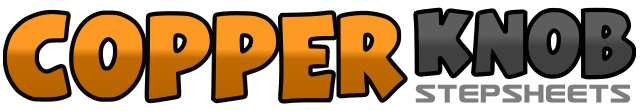 .......Count:64Wall:2Level:Intermediate.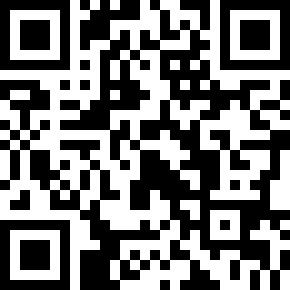 Choreographer:Kate Sala (UK)Kate Sala (UK)Kate Sala (UK)Kate Sala (UK)Kate Sala (UK).Music:Everything - Michael BubléEverything - Michael BubléEverything - Michael BubléEverything - Michael BubléEverything - Michael Bublé........1-2Rock forward on right, rock back on left3-4Rock back on right, rock forward on left5-6Step forward on right, lock step left behind right7&8Step forward on right, lock step left behind right, step forward on right1-2Step forward on left, pivot ½ turn right, now facing back right diagonal3&4Shuffle forward on left, right, left5-6-7-8Step forward on right, pivot ½ turn left, step forward on right, pivot ½ turn left1-2Still facing back right diagonal step forward on right, lock step left behind right3&4Continue on the diagonal step forward on right, lock step left behind right, step forward on right5-6Rock forward on left, recover on right7&8Turn ¼ & a bit left facing 3:00 and step left to left side, step right next to left, step left to left side1-2Cross step right over left, touch left toe out to left side3-4Cross step left over right, touch right toe out to right side5Touch right toe behind left6&7Kick right forward to right diagonal, step down on ball of right, cross step left over right8Step right to right side1-2Cross step left behind right, unwind ½ & a bit left to face back right diagonal3-4Rock forward on right, rock back on left5&6Step back on right, step left next to right, step forward on right7-8Step forward on left, turn to face back wall touching right toe out to right side1-2-3Step forward on right, rock forward on left, rock back on right4&5Shuffle ½ turn left on left, right, left traveling back towards (12:00)6-7Step forward on right, pivot ½ turn left8-1Rock forward on right, rock back on left2-3Step right next to left, cross step left over right4-5Sweep right round from back to front, cross step right over left6-7Side rock left on left, recover on to right8&1Cross step left behind right, step right to right side, cross step left over right2-3-4Turn ¼ right stepping forward on right, step forward on left, pivot ½ turn right5&6Turn ¼ right and step left to left side, step right next to left, step left to left side7-8Facing back right diagonal rock back on right, rock forward on left